#2— The Dangerous Threesome     Text: Ephesians 2: 1-3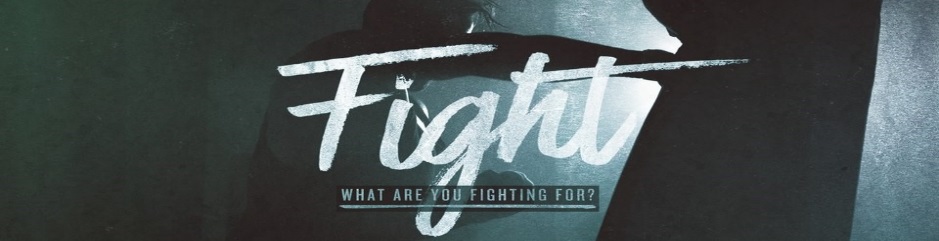 1. The W_________—Ephesians 2: 1-2aWhat is “the w_______”?         1John 5:19What is Jesus’ r___________ with the world?      John 1:10-11; Matthew 4:8-9; John 3:16-17; John 17:11; 15-16 & 18What is a Christian’s response to the world?a. Un-c__________ to the world Romans 12:2; 1Timothy 6:11; b. Un___________ the world Matthew 16:26a; James 4:4; 1John 2:15-17; 1John 5:4-5; Matthew 6:332. The F____________ —Ephesians 2: 3aWhat is “the f________”? Galatians 5:17What is Jesus’ relationship with the f______? Hebrews 2:14What is a Christian’s r__________ to the flesh? 1John 3:2a; Romans 8:5 & 13; Galatians 5:16; 3. The D_______—Ephesians 2:2bWho/what is the d_________? Ephesians 6:12;2 Corinthians 11:14-15 What is Jesus’ relationship with the devil?a. Jesus was t_________ by Satan Hebrews 4:15ib. Jesus b__________ Satan Mark 1:34; c. Jesus d_________ Satan 1John 3:8bWhat is a Christian’s r_________ to Satan? a. We are to be p_________ Romans 13:12b; Ephesians 6:11b. We are to r________ Satan James 4:7; 1Peter 5:8-9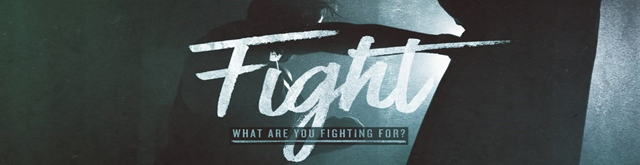 #2— The Dangerous Threesome     Text: Ephesians 2: 1-31. The W_________—Ephesians 2: 1-2aWhat is “the w_______”?         1John 5:19What is Jesus’ r___________ with the world?      John 1:10-11; Matthew 4:8-9; John 3:16-17; John 17:11; 15-16 & 18What is a Christian’s response to the world?a. Un-c__________ to the world Romans 12:2; 1Timothy 6:11; b. Un___________ the world Matthew 16:26a; James 4:4; 1John 2:15-17; 1John 5:4-5; Matthew 6:332. The F____________ —Ephesians 2: 3aWhat is “the f________”? Galatians 5:17What is Jesus’ relationship with the f______? Hebrews 2:14What is a Christian’s r__________ to the flesh? 1John 3:2a; Romans 8:5 & 13; Galatians 5:16; 3. The D_______—Ephesians 2:2bWho/what is the d_________? Ephesians 6:12;2 Corinthians 11:14-15 What is Jesus’ relationship with the devil?a. Jesus was t_________ by Satan Hebrews 4:15ib. Jesus b__________ Satan Mark 1:34; c. Jesus d_________ Satan 1John 3:8bWhat is a Christian’s r_________ to Satan? a. We are to be p_________ Romans 13:12b; Ephesians 6:11b. We are to r________ Satan James 4:7; 1Peter 5:8-9